AGENDA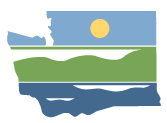 Resource Damage Assessment (RDA) Committee Regular Meeting | 9:00 a.m.-12:00 p.m. | committee website Committee Chair: Geoff Baran (geoff.baran@ecy.wa.gov)
Welcome and Intro to WebEx9:00 a.m. | 10 minutes | BaranApproval of December 2020 Meeting Minutes9:10 a.m. | 5 minutes | Baran | DecisionNew BusinessERTS# 701836 Bison Transport9:15 a.m. | 15 minutes | Baran | DecisionHandout: ERTS# 701836 Bison Transport spill summaryIncident ReviewDiscussionVoteERTS# 701912 Tyee Marina9:30 a.m. | 15 minutes | Baran | DecisionHandout: ERTS# 701912 Tyee Marina spill summaryIncident ReviewDiscussionVoteERTS# 702345 USACE John Day Dam9:45 a.m. | 15 minutes | Baran | DecisionHandout: ERTS# 702345 USACE John Day Dam spill summaryIncident ReviewDiscussionVoteERTS# 702418 Tug Ruth10:00 a.m. | 15 minutes | Baran | DecisionHandout: ERTS# 702418 Tug Ruth spill summaryIncident ReviewDiscussionVoteOld BusinessNone.AnnouncementsEcology Spills Coastal Protection Fund Grant 202110:15 a.m. | 15 minutes | BaranRoundtable10:30 a.m. | 10 minutes | AllAdjournment10:35 a.m. | 5 minutes | BaranNext meeting – Wednesday, February 10, 2021 9:00 a.m. to 12:00 p.m., WebExLocationVirtual (WebEx)Meeting LinkMeeting number: 177 845 3450Join by phone (if not using computer audio): 415-655-0001WebEx HelpAccess code: 177 845 3450HandoutsERTS# 701836 Bison Transport spill summaryERTS# 701912 Tyee Marina spill summaryERTS# 702345 USACE John Day Dam spill summaryERTS# 702418 Tug Ruth spill summary